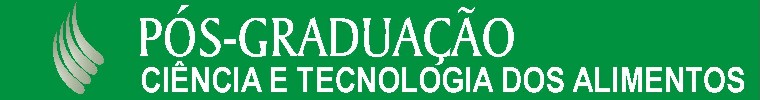 PLANO DE ATIVIDADES DISCENTEEste plano deve ser elaborado conjuntamente pelo aluno e seu orientador, com a ciência do Comitê de Orientação Acadêmica e entregue até o final do primeiro semestre letivo. Identificação:Disciplinas:* Se necessário, pode-se inserir mais linhas na tabela.Projeto de pesquisa de dissertação/tese* Especificar o número de trabalhos planejado.Atividades complementaresAlunos bolsistas deverão cumprir 20 pontos/semestre em atividades complementares, a partir do 2º. Semestre do curso, para manter a bolsa.Alunos não bolsistas deverão cumprir 10 pontos/semestre em atividades complementares, a partir do 2º. Semestre do curso, para estar apto a candidatar-se a bolsa.DATA: _____/____/____Nome do alunoE-mailTelefone para contatoMatrícula UFSMIngresso (semestre/ano)Curso(     ) mestrado       (      ) doutoradoBolsa(     ) CAPES       (     ) CNPq     (      ) Não é candidato a bolsa    (     ) Aguarda bolsaData de início de recebimento da bolsa: ________________________Vínculo empregatício ou atividade remunerada:(     ) Sim   (     )  NãoCargo/empresa: _____________________________OrientadorComitê de Orientação AcadêmicaTítulo provisório do projetoDoutoradoDoutoradoDoutoradoDoutoradoDoutoradoDoutoradoDoutoradoDoutoradoDoutoradoDoutoradoMestradoMestradoMestradoMestradoMestradoMestradoSemestreSemestreSemestreSemestreSemestreSemestreSemestreSemestreNome (código)Créditos12345678Somatório de créditos e número de disciplinas por semestreDoutoradoDoutoradoDoutoradoDoutoradoDoutoradoDoutoradoDoutoradoDoutoradoDoutoradoMestradoMestradoMestradoMestradoMestradoSemestreSemestreSemestreSemestreSemestreSemestreSemestreSemestreAtividade12345678Estudos preliminares ou elaboração do projetoSubmissão aos comitês de éticaSubmissão do projeto para órgãos de financiamentoProjeto em execução: coleta, processamento ou análise dos dadosApresentação de dados em eventos científicos*Redação de artigos científicosSubmissão de artigos*Exame de qualificação (doutorado)Redação da tese ou dissertaçãoAtividade complementarLimite de pontuação/semestreEquivalência(pontos/atividade)ComprovaçãoPublicação de artigos como autor principalSem limite100 para um artigo A1 (os demais serão ponderados para equivalente A1).Cópia do artigoDepósito/registro/licenciamento de patentesSem limite100 por patenteDeclaração da AgittecMobilidade discente em laboratórios no Brasil ou exteriorSem limite60 no exterior20 nacionalDeclaração do orientadorPremiações acadêmicas em eventosSem limite50 por premiaçãoCertificadoPublicação de livros/capítulos de livro em editoras com conselho editorial qualificado e revisão por pares.50 pontos50 por livro10 por capítulo de livroCópia do trabalhoParticipação em ações de extensão vinculadas ao PPGCTASem limite 40 por participaçãoRelatório de participação em projeto registrado no SIEParticipação em Startups ou em projetos em parcerias com o setor produtivoSem limite30 por participaçãoRelatório de participação em projeto (SIE) ou declaração da empresa ou startup.Coorientação de alunos de iniciação científica/ensino fundamental e médio/tecnológica/extensão ou TCC (com bolsa ou voluntário, vinculado ao seu projeto de pesquisa)20 pontos 20 por coorientaçãoCurrículo lattes do orientador de PG onde conste o aluno IC no projeto de pesquisa do aluno PGOrganização de eventos científicos15 pontos15 por eventoCertificadoParticipação em bancas de TCC ou relatórios15 pontos5 por bancaCertificado de participaçãoPublicação de trabalhos em anais de eventos10 pontos 10 para eventos internacionais5 para eventos nacionaisCópia dos anais/certificadoPalestras /cursos técnicos ministrados na área10 pontos 10 por palestra ou cursoCertificado de apresentaçãoAtuação como revisor de periódico10 pontos 5 por artigo revisado para uma revista A1 e as demais revistas ponderadas para equivalente A1)Certificado da revista ou e-mail.Participação em eventos científicos6 pontos 4 para eventos internacionais2 para evento nacionalCertificado de participaçãoAtividade de docência extracurricular5 pontos  5 para cada 15 horasAtestado da instituição___________________________Assinatura do aluno_____________________________Assinatura do Orientador__________________________Comitê de Orientação Acadêmica_____________________________Comitê de Orientação Acadêmica